Superintendent’s Memo #081-20
COMMONWEALTH of VIRGINIA 
Department of Education
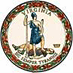 DATE:	March 27, 2020TO: 	Division SuperintendentsFROM: 	James F. Lane, Ed.D., Superintendent of Public InstructionSUBJECT: 	Revised Deadlines for ISP and CEP ReportingUSDA issued a waiver on Thursday evening providing options to delay Community Eligibility Provision (CEP) requirements in the National School Lunch Program (NSLP) under Section 2202 of H.R. 6201, related to child nutrition. This waiver extends the data collection, notification, and election deadlines for CEP for the upcoming 2020-2021 school year. VDOE has elected to implement this waiver in consideration of other program timelines and benefit versus burden to the school divisions.  Number of identified students and enrollment data for the ISP Report: June 1, 2020. The Identified Student Percentage (ISP) Report due date will be: June 15, 2020. Application deadline to participate in CEP for 2020-2021 will be: July 31, 2020.The current year ISP Report determines eligibility for CEP in the 2020-2021 school year. This will be the first ISP Report submitted since the new SNPWeb direct certification (DC) module has been in use. The increased number of DC students will qualify more schools and school divisions to implement CEP.To help you maximize identified students, prepare the data, and keep good documentation, VDOE-SNP created an e-learning video for the ISP report. The video is posted to the VDOE-SNP webpage.  The video uses the original April 1 date to pull the data and April 15 deadline to submit the report in SNPWeb. These deadlines have now been extended to: June 1 to pull the identified student and enrollment data.June 15 to submit the report in SNPWeb.If you have questions or need assistance, contact the SNP Regional Specialist assigned to your division or Lynne Fellin, SNP Technical Assistance Specialist, at lynne.fellin@doe.virginia.gov .Thank you for all you are doing to continue providing meals to children.JFL/lf